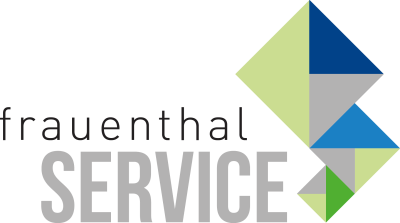 PRESSEINFORMATIONWien, im September 2021 ALVA heizt ein
Neuer Pelletöfen KatalogDer neue ALVA Pelletofen Katalog ist rechtzeitig zu Beginn der Heizsaison bei SHT und ÖAG erhältlich. Die ALVA Öfen sind nicht nur Wärmespender und der Blickfang im Zimmer, sondern stecken voll ausgeklügelter Technik. Das System für die Steuerung der Verbrennung überzeugt mit WLAN-Technologie, Ferndiagnostik, App und Fernbedienung. Der Fühler im Heizofen passt die Verbrennungsluft laufend an die Pelletmenge an und reduziert dadurch den Verbrauch, die Schadstoffabgabe und den Reinigungsaufwand. Die Art des Anschlusses oder die Größe der Pellets (Durchmesser 6-8 mm) spielt bei den flüsterleisen ALVA Öfen keine Rolle mehr. Dank Active+ können die Kaminöfen über eine App gesteuert werden.Die neue Brennkammer Core revolutioniert die Pelletverbrennung. Das Ergebnis: die perfekte Flamme. Die Brennkammer ist auch ohne Feuer ein echter Hingucker. Constantin Otto Wollenhaupt, Bereichsleiter Marketing & Markensprecher ALVA: „Die ALVA Öfen sind nicht nur innovativ und einfach zu bedienen, sondern dank 5 Jahre Gewährleistung und Austauschkostenübernahme auch sicher. Mehr auf www.alva-haustechnik.at.“www.frauenthal-service.at
Frauenthal Handel Gruppe / SHT / ÖAG / Kontinentale / Elektromaterial.at
Constantin Otto Wollenhaupt, M.A.
Bereichsleiter Marketing & Markensprecher ALVA, Frauenthal Handel Gruppe
M: +43 664 88526420
Constantin.WOLLENHAUPT@fts.atMag. Nina Schön
Marketing, Frauenthal Service AG
T: +43 5 07 80 2281
nina.SCHOEN@fts.at